Social Media Kit | WeBalkans Awareness Campaign: EU and YOU, Your story our futureGeneral recommendationsEach social media platform has its own technical requirements as well as its trends, communication objective and main target. It is, therefore, crucial to be aware of the specificities of each platform before publishing content on social media. 
Here below are some general guidelines about the most commonly used social networks: Facebook, Twitter, LinkedIn, and Instagram.FacebookFacebook is the most versatile and popular social network. It has the widest and most diverse audience, and therefore it is an extremely powerful tool to reach the general public.  An example of a post to promote the “EU and YOU” campaign on Facebook is:The European Union and the Western Balkans act together to help young people building their own future, by improving education and work conditions, and providing more opportunities. 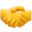 Discover what the EU and your region are doing for you! webalkans.eu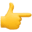  @webalkans.eu#EUandYou #YourStoryOurFutureNOTE: If/when appropriate, “your region” can be replaced with the specific name of one of the Western Balkans countriesTwitterTwitter is used mainly for information purposes: it is extensively used by both institutions and media to provide the public with brief and quick updates. Twitter users are therefore used to short and straightforward messages, categorised by a thematic hashtag.
An example of a tweet to promote the “EU and YOU” campaign on Twitter is:The European Union and #WesternBalkans act together to provide young people with more opportunities for a brighter future. Discover what the EU and your region are doing for you  webalkans.eu #EUandYou #YourStoryOurFutureNOTE: If/when appropriate, “your region” can be replaced with the specific name of one of the Western Balkans countriesLinkedInLinkedIn is mainly a professional platform. It is used by an increasingly higher number of people across Wester Balkans country, and especially among youth, but it maintains its “formal” nature, as it is considered a tool to find job or connect with former or potential employees and colleagues. 
An example of a post to promote the “EU and YOU” campaign on LinkedIn is:Better education, better opportunities, better work conditions.The European Union and the Western Balkans act together to help young people building their own path towards a brighter future. Discover what the EU and your region are doing for you at webalkans.eu#EUandYou #YourStoryOurFutureNOTE: If/when appropriate, “your region” can be replaced with the specific name of one of the Western Balkans countriesInstagram
Instagram is the platform that is most used by young people. It is strictly based on visual and audiovisual content, it allows to publish temporary updates in the format of a story and, overall, it ensures the highest engagement rate.
An example of a post to promote the “EU and YOU” campaign on Instagram is:Do you know that many European Union programmes are open to Western Balkans?The EU and your region act together to help young people building their own future, by improving education and work conditions, and providing more opportunities. Follow @webalkans_eu or visit webalkans.eu to learn more!#EUandYOU #YourStoryOurFuture
#EU4Youth #WeBalkansNOTE: If/when appropriate, “your region” can be replaced with the specific name of one of the Western Balkans countriesChannels to be mentioned:Website: webalkans.euInstagram: @webalkans.euFacebook: @webalkans_euCommunication objective:Information, awareness, engagementTarget:General public, non-expert audienceRecommended tone of voice:Informal, personalRecommended post length:200-300 characters Recommended video length:30”- 60”Recommended graphic format:squared or horizontal (vertical format is allowed too)Use of hashtags:not recommended, max. 2 per post (e.g.: #EUandYOU #YourStoryOurFuture)Use of emojis:recommended, max. 3 per postCommunication objective:Information, networkingTarget:Expert audience, stakeholders, institutions, mediaRecommended tone of voice:Informal, directRecommended post length:120-180 characters (max. 280)Recommended video length:60”-120”Recommended graphic format:horizontal (1200 x 675 px)Use of hashtags:recommended, max. 3 per tweet (e.g.: #EUandYOU #YourStoryOurFuture)Use of emojis:recommended, max. 2 per tweetCommunication objective:Information, networkingTarget:Stakeholders, young peopleRecommended tone of voice:Professional, informativeRecommended post length:200-250 characters Recommended video length:60”-120”Recommended graphic format:squared or horizontalUse of hashtags:recommended, max. 2 per post (e.g.: #EUandYOU #YourStoryOurFuture)Use of emojis:recommended, max. 2 per postCommunication objective:EngagementTarget:Young peopleRecommended tone of voice:Informal, personalRecommended post length:200-300 characters Recommended video length:30”-60”Recommended graphic format:squared or vertical (IG story)Use of hashtags:recommended, 3-10 per post (e.g.: #EUandYOU #YourStoryOurFuture #EU4Youth #WeBalkans etc.)Use of emojis:recommended